Orders & Observations Conference Call11 January 2017+1 770 657 9270, Passcode: 398652#WebURL: https://join.me/vernetzt.us Attendees:  		Regrets: Co-Chair: Riki MerrickScribe: Riki MerrickAgenda/Minutes:Agenda ReviewApprove minutes – defer until we have completed the spreadsheetfrom May 6, 2016: : http://wiki.hl7.org/index.php?title=File:SPM_Minutes_20160506_ConCall.docxfrom May 27, 2016:http://wiki.hl7.org/index.php?title=File:SPM_Minutes_20160527_ConCall.docxfrom June 3, 2016: http://wiki.hl7.org/index.php?title=File:SPM_Minutes_20160603_ConCall.docxfrom June 10, 2016: http://wiki.hl7.org/index.php?title=File:SPM_Minutes_20160610_ConCall.docxfrom June 17, 2016: http://wiki.hl7.org/index.php?title=File:SPM_Minutes_20160617_ConCall.docxfrom June 24, 2016: http://wiki.hl7.org/index.php?title=File:SPM_Minutes_20160624_ConCall.docxNO CALL ON July 1, 2016From July 8, 2016: http://wiki.hl7.org/index.php?title=File:SPM_Minutes_20160708_ConCall.docxFrom July 15, 2016: http://wiki.hl7.org/index.php?title=File:SPM_Minutes_20160715_ConCall.docxFrom July 22, 2016: http://wiki.hl7.org/index.php?title=File:SPM_Minutes_20160722_ConCall.docxFrom July 29, 2016: http://wiki.hl7.org/index.php?title=File:SPM_Minutes_20160729_ConCall.docxFrom August 5, 2016: http://wiki.hl7.org/index.php?title=File:SPM_Minutes_20160805_ConCall.docxFrom August 12, 2016 – NO QuorumFrom August 19, 2016 – http://wiki.hl7.org/index.php?title=File:SPM_Minutes_20160819_ConCall.doc From August 26, 2016 - http://wiki.hl7.org/index.php?title=File:SPM_Minutes_20160826_ConCall.doc From September 2, 2016 – NO QuorumFrom September 9, 2016 – No callFrom September 16, 2016 - http://wiki.hl7.org/index.php?title=File:SPM_Minutes_20160916_ConCall.docxFrom October 14, 2016 – NO QuorumFrom October 28, 2016 – NO QuorumFrom November 2, 2016 - http://wiki.hl7.org/index.php?title=File:SPM_Minutes_20161102_ConCall.docxFrom November 9, 2016 - NO QuorumFrom November 16, 2016 - NO QuorumFrom December 14, 2016 - http://wiki.hl7.org/index.php?title=File:SPM_Minutes_20161214_ConCall.docxFrom December 21, 2016 - http://wiki.hl7.org/index.php?title=File:SPM_Minutes_20161221_ConCall.docxCompare Specimen DAM to biologic specimen model in BRIDG - map specification source is BRIDG and the map to is specimen DAMSpreadsheet http://www.hl7.org/documentcenter/public/wg/orders/Copy%20of%20Copy%20of%20BRIDG%20to%20Specimen%20DAM%20Mapping%20Spreadsheet%20as%20of%2020170111.xlsx  EA file is here:http://www.hl7.org/documentcenter/public/wg/orders/V3_DAM_Specimen_R1_2014May-BRIDG_Discussions.zip The spreadsheet: Ballot document:http://www.hl7.org/documentcenter/public/wg/orders/V3_DAM_Specimen_R2_INFORM_2017JAN_20161102.docx Also Raj sent this file: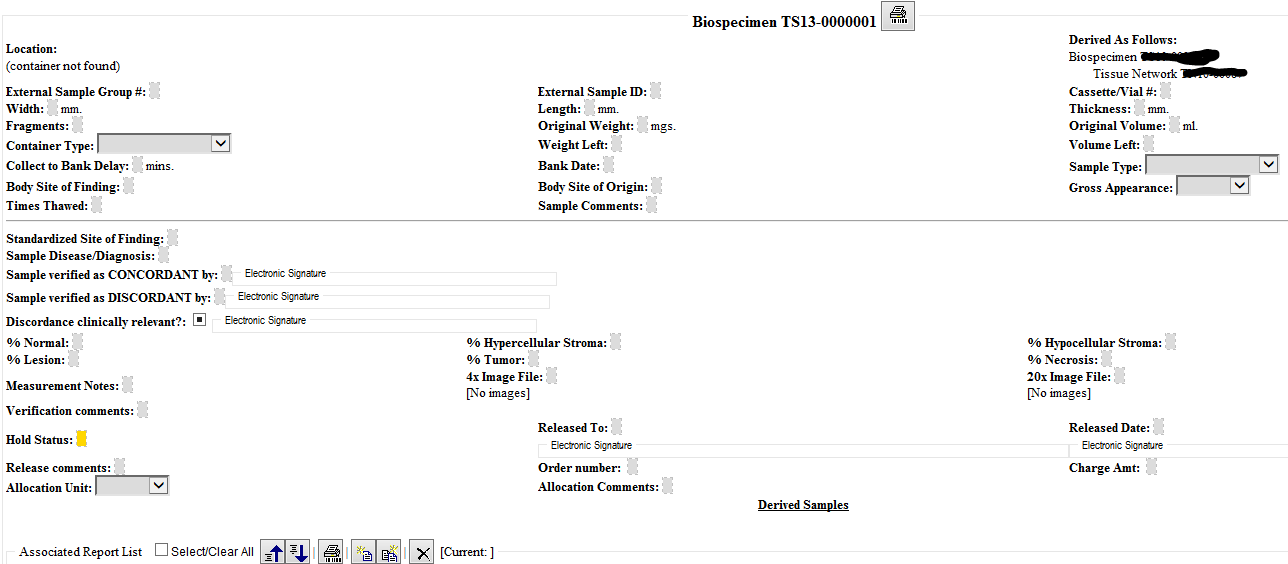 We have these items left in these classes:SpecimenCollectionProcedureAccepted the mapping for Specimen Collection ProcedureAdded elements for the previously approved SpecimenCollectionProcedure.targetAnatomicSitePortionCodeIssue with pre-coordinated terms in the qualifier hierarchy vs in the body structure hierarchyNeed to provide guidance how to approach this element together with the SpecimenCollectionProcedure.targetAnatomicSiteCode and SpecimenCollectionProcedure.targetAnatomicSiteQualifierCode, as the notion of entire and part of are captured in the body structure concepts, but other elements potentially useful here like single or many are not – it would be beneficial to provide some suggestions for value sets here, but a thorough analysis of some complex target anatomic sites would have to be performed – not a priority prior to completing this document – so need to create good Notes highlighting the implementation decisions to consider here:need to be specific about where the collection takes placethe qualifiers of many or single are more quantifiers vs giving more specific locations which seems to be needed for scoring – or do we need more a 4/5 kind of notation here?For Prostate important which quadrant they are from => SpecimenCollectionProcedure.targetAnatomicSiteQualifierCode = topographical hierarchyIs this here in order to define the protocol for the procedure? No it’s under performedProcedure in BRIDG, so is meant to record instancesApprove changes per spreadsheet entryPerformerAdd attribute to the performer that allows designation of an associated organization to cover specimen collecting organization – maps to BRDIG collectingLaboratory element by associating it to specimenCollectionProcedureWhere in v2 would this be covered – This it is in OBR-10 in v2.5.1 and got moved to PRT segment in v2.7, which has been added following OBR, OBX and SPM (in ORU also after PV1, ORC)SpecimenMoveActivitywhen nothing changes in the specimen – there are other processing activities that don’t result in new specimen, so need to verify in the EA model that the association between specimen and specimenProcessingActivity labeled “results in” has a cardinality of 0..*since we are only concerned with the actual instance tracking, not the protocol creation should we rename this class to PerformedSpecimenMoveActivity – yescardinality should be 0..*Approve this classWhat attributes do we need: currenty BRIDGE has 3 to represent the different coordinates possible – we have a datatype that does this so have fromCoordinates and toCoordinates – hence one of our attributes maps to 3 BRIDG attributesWhat about building location – we have geographicalLocation as a data type – currently an attribute of storageEquipmentWould a holder also need a geographicalLocation?Would it be better to create a fromLocation and a toLocation attribute, that can use either the coordinates or the geographicalLocation dataytpes?We already discussed adding SpecimenMoveActivity.TakenFromElementIdentifier, which is similar to have a fromEntity and a toEntity that can be referenced and you could reference the holder and the storageEquipment, which in turn have coordinates and geographicalLocation attributes?Review the IHE Specimen Event Tracking (SET) profile for data elements that are required there, so but the attributes on hold for nowNo call next week – next call 1/25/2017Call adjourned 5:00 PM ETSpecimenDatatype change for identifier (add type code into the datatype)StorageEquipment Parameter = Kathy working on this one – she said descriptions all there, so need to check if anything leftSome items from prior minutes, so check on these:PerformedAdministrativeActivityVarianceReasonCode – proposed source change to add to SpecimenProcessingActivity and specimenCollectionProcedure, IF we have a protocolReference (or SOP reference) there as well – yes will add thatPerformedAdministrativeActivityVarianceTypeCode - – proposed source change to add to SpecimenProcessingActivity and specimenCollectionProcedure, IF we have a protocolReference (or SOP reference) there as wellTargetAnatomicSiteConditionCode – do we need this?Subject.performingSpecimen – how should we represent when tissue from a tissue bank is a specimen – we think it would still fall under person, only de-identified, because currently our material is ONLY from non-living subject Subject.performingSpecimen: find out if we need thisSpecimen.containingSpecimenCollectionGroup – and related attributesResources: Link to BRIDG model: http://bridgmodel.nci.nih.gov/files/BRIDG_Model_4.0_html/index.htm - chose VIEW:BSP - biospecimenLink to Specimen DAM: http://wiki.hl7.org/index.php?title=Specimen – scroll to bottom for imageNameOrganization1Kathy WalshLabCorp2Riki MerrickVernetzt, LLC / APHL3JD NolenCerner4Andrea PitkusIMO5Rob HausamHausam Consulting6789101112